Order of Worship 
Song of Preparation: “We Have Come Into His House...” Call to Worship:		 L:	The Lord is calling.  ALL: 	After all we have sinned, he still calls us?  L: 	The Lord has forgiven us.  ALL: 	After all we have been forgiven; he has more grace to share?  L: 	The Lord is healing us.  ALL: Let us come together to become God's people in prayer and praise this dayHymn “All Praise to Our Redeeming Lord. . .” [# 402 VIP, vs: 1,2,5 & 6] 
Prayer of Praise and AdorationL:	Liberating God, we worship you.  We praise you for freeing your people of old from enslavement in Egypt by opening up a new and unexpected future before them. They experienced your grace and mercy in awesome and life-sustaining ways that must have been like an impossible dream coming true.  Through these acts you showed your compassion for the weak and powerless of this world.  We praise and adore you for opening up a new future for us when your love and compassion, your mercy and grace was revealed in Jesus Christ.  He delivered us from the bondage of evil and sin through his death on the cross.  The impossible once more became reality when love defeated evil once and for all.  We pray that this time of worship will be a true offering of our wonder and praise that you should care for us so deeply and so faithfully.  This we pray in Jesus’ name.  Amen.ALL:	(Sing) “Search me, O God” 
Search me, O God, and know my heart todayTry me, O Savior, know my thoughts, I pray
See if there be some wicked way in me
Cleanse me from every sin, and set me free.Prayer of Confession ALL:	God of mercy, God of grace, we acknowledge that yours is a love which freely gives without any strings attached: An unconditional love.  Jesus tells us that those who wish to be his disciples they are to place no limits, no conditions on their mercy or their love.  This is Forgiveness without limits.
Jesus indicates that when we refuse to forgive those in our debt, we hinder the gift of God’s grace and forgiveness from entering our own lives. God of mercy, God of grace, we confess that we forget to love and serve you as we ought, as people made in your image and likeness.  Touch hardened hearts with your goodness, we pray, and remind us that forgiveness is one of the most precious gifts that we can offer one another. This we pray in Jesus’ name.  Amen.Assurance of PardonL:	We rejoice because of God’s great gift of love to the world - Jesus Christ - who came not to condemn the world, but that the world might be saved through him.  Those who believe in him are not condemned. (based on John 3: 17, 18)  R:	Amen! Thanks be to God!Prayer of ThanksgivingL:	Thank you God for giving us another day, another chance to become better individuals, another chance to give and experience your great love. Thank you God for giving us health, for the food you provide, for the awareness you have awaken in us. Thank you for the energy that feeds our souls, the sun that warms our bodies and the air that fills our lungs. God, show us how to love ourselves, to be able to love others. Help us become the type of person that we would like to befriend and make us channels of your energy. We thank you God for giving us another day, another unused opportunity to do it right. Keep us all close to you and listen to our prayers. Amen. Praise Time:   		– Praise Leader, Sis. Cassie-Ann King Children’s Ministry:  		 – Sis. Shantae Ximines Hymn “Jesus Bids Us Shine”Ministry of The Word Collect: 			L: 	Almighty and everlasting God, you are always more ready to hear than we to pray and to give more than either we desire or deserve: pour down upon us the abundance of your mercy, forgiving us those things of which our conscience is afraid and giving us those good things which we are not worthy to ask but through the merits and mediation of Jesus Christ your Son our Lord.  Amen.Old Testament:   Exodus 14:19–31	 – Sis. Cassie-Ann King Responsive Reading:   Psalm 114 [VIP 633]  				Led by	 – Sis. Nicole CobrandL:	1 When Israel went out from Egypt,
    the house of Jacob from a people of strange language, R:	2 Judah became God’s[a] sanctuary,
    Israel his dominion.  L:	3 The sea looked and fled;
    Jordan turned back.  R:	4 The mountains skipped like rams,
    the hills like lambs.  L:	5 Why is it, O sea, that you flee?
    O Jordan, that you turn back?  R:	6 O mountains, that you skip like rams?
    O hills, like lambs?  L:	7 Tremble, O earth, at the presence of the Lord,
    at the presence of the God of Jacob,  R:	8 who turns the rock into a pool of water,
    the flint into a spring of water.  Gloria PatriEpistle: Romans 14: 1 – 12		– Sis. Andrea CampbellGospel: St. Matthew 18: 21 – 35   	– Sis. Kerry-Ann Saddler Hymn “Amazing Grace. . .” [# 162 VIP, vs 1, 2 & 6]Sermon: 				– Rev’d Audrey Knott Hymn “What A Fellowship Divine. . .” [# 211 VIP]Announcements & Offertory   Receiving & Dedication Of Tithes & Offering	- Bro Ray Howell Hymn “Kum Ba Ya, My Lord, Kum Ba Ya.” [# 283 VIP]  Prayers of Intercession: 	–   (Please see Insert)L: 	The Lord be with you   R:	And also with you.  The Lord’s Prayer  Hymn “Lead Us Heavenly Father Lead Us. . .” [# 331 VIP, vs: 1 & 3] Benediction		 Go in peace, love and care for one another in the name of Christ Jesus, Show forgiveness to one another as in Christ you have been shown forgiveness.  And may the power of God save you from all danger.  May the mercy of Jesus Christ fill you with love.  And may the Holy Spirit uphold you and direct you day by day.  both now and forevermore.  Amen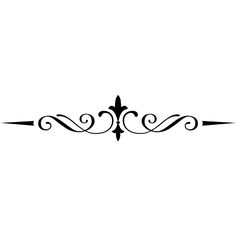 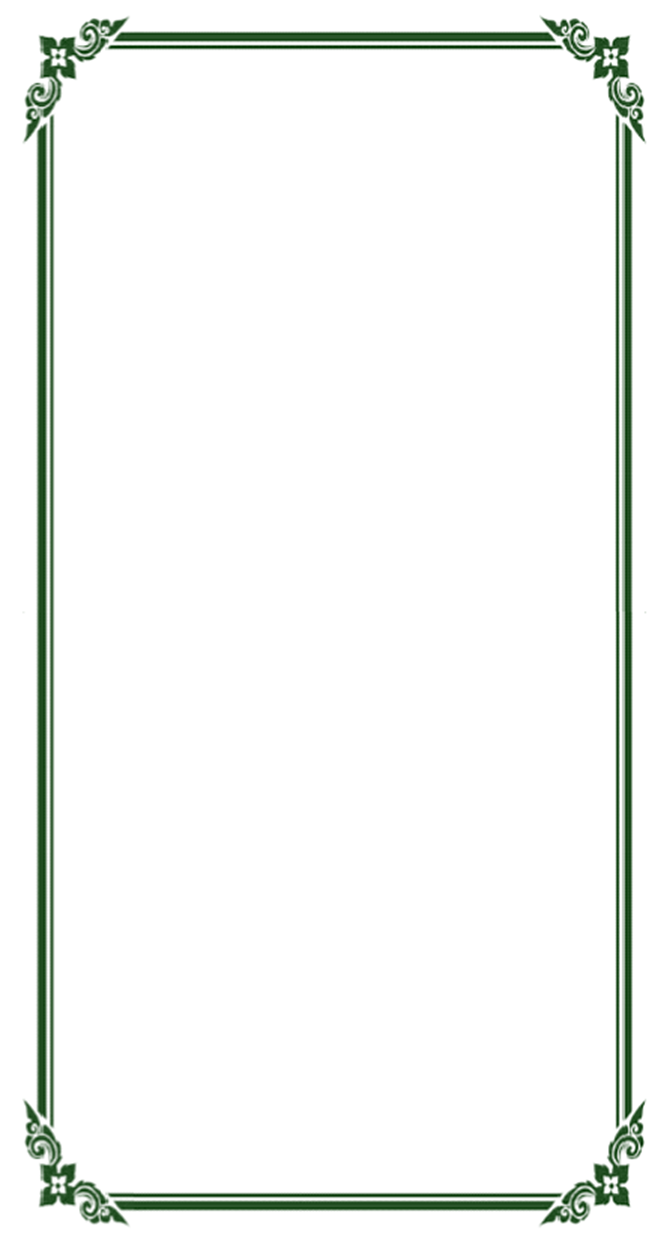  Methodist Church in the Caribbean 
and the Americas (MCCA)Jamaica DistrictDistrict Theme:
Spreading scriptural holiness to reform the nation…
beginning with meMETHODIST VOICES IN WORD AND SONGTELEVISION MINISTRY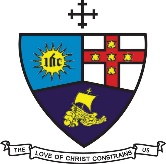 15th Lord’s Day After Pentecost Sunday, September 13, 2020DIVINE WORSHIPParticipating Clergy:Preacher:   	Rev’d Audrey KnottLiturgist:	Bro Ray HowellOrganist:	Bro: Donovan RookwoodChoristers:	Sis. Cassie-Ann KingSis. Janice PinnockSis. Nadine IveySis. Nicole Cobrand Sis. Kerry-Ann SaddlerPraise Leader:	Sis. Cassie-Ann KingDistrict Bishop:  Rev’d Christine Gooden- BengucheDistrict Secretary:  Rev’d Dr. Wayneford McFarlaneA warm welcome to all worshippers!